     Жук Таисия Васильевна     Воспитатель.      МБОУ  «Супоневская СОШ№2».ЗДОРОВЬЕ ПРЕВЫШЕ ВСЕГО!     «Движение – это жизнь» - эти слова известны каждому человеку. Тот факт, что двигательная активность полезна для человека, бесспорен. Но далеко не все  понимают, как важна она для формирования физического и психического здоровья человека и насколько необходимо уже с малых лет приучать наших детей вести активный образ жизни. Дошкольный возраст является благоприятным периодом для выработки правильных привычек и формирования здорового образа жизни, которые в сочетании с обучением дошкольников приемам совершенствования и сохранения здоровья приведут к положительным результатам. Педагог формирует у детей ценности здорового образа жизни, подавая пример соответствующего поведения, приучая детей к соблюдению правил личной гигиены. В доступной форме объясняя и рассказывая, что полезно, а что вредно для здоровья.          Только здоровый ребенок может быть успешен в процессе личностного и интеллектуального развития, а значит, успешен в обучении. От того насколько грамотно организована работа с детьми по физическому воспитанию, насколько эффективно используются для этого условия дошкольного учреждения, зависит здоровье ребенка.       Работа по созданию здоровьесберегающей среды в группе строится на основе комплексного подхода, направленного на всестороннее развитие личности ребенка, на принципах гуманизации педагогического процесса, с опорой на единство требований дошкольного учреждения и семьи.       В своей работе с детьми мы используем  здоровьесберегающие технологии: - физкультурно-оздоровительные технологии: такие как воздушное закаливание, самомассаж, дыхательная гимнастика (А.Н. Стрельниковой), гимнастика для глаз, витаминотерапия, гимнастика после дневного сна;- технологии, обеспечивающие социально-психологическое здоровье: психогимнастика (Е.А. Алябьева), пальчиковая гимнастика, логоритмика. Особое внимание уделяем развитию у детей координации движений, дыхательного аппарата, формированию правильной осанки.         Исходным звеном работы с детьми по здоровьесберегающим технологиям в группе является комплексная оценка состояния здоровья и физического развития каждого ребенка, а также динамическое наблюдение за изменениями.      Диагностика позволяет определить технику овладения основными двигательными  умениями, выработать индивидуальную нагрузку, определить необходимые физкультурно-оздоровительные мероприятия.       Большое внимание в решении проблемы оздоровления детей мы уделяем совершенствованию оптимизации двигательного режима и повышению двигательной активности наших воспитанников. С этой целью разработана модель двигательного режима детей в детском саду, которая включает время проведения, кратность проведения и разнообразные формы двигательной активности, такие как:- утренняя гимнастика,- индивидуальная работа,- физминутки, - самомассаж,- подвижные и спортивные игры,- оздоровительный бег,- гимнастика после сна и прохождение по «тропе здоровья»,- спортивные досуги и праздники,- музыкальные и физкультурные занятия.     Одной из основных форм работы по физическому воспитанию являются физкультурные занятия, они имеют особое значение в воспитании здорового ребенка. С целью развития и поддержания интереса детей к занятиям мы используем как традиционные занятия, так и новые виды занятий: игровые, занятия тренировочного типа, сюжетные. Применяем и разнообразный спортивный инвентарь, тренажеры, музыкальное сопровождение для повышения активности детей.      Самым ярким и радостным событием в спортивной жизни детей является активный отдых: физкультурные праздники, спортивные досуги, «Дни здоровья».       Активный отдых оказывает благотворное воздействие на организм ребенка, закрепляет двигательные умения и навыки, развивает двигательные качества (быстроту, ловкость), способствует воспитанию чувства коллективизма, дружбы.        Итак,   здоровьесберегающая среда, созданная в условиях нашей группы, способствует обеспечению адаптации ребенка в социуме, реализации потребностей детей в двигательной активности и более эффективному развитию двигательных навыков.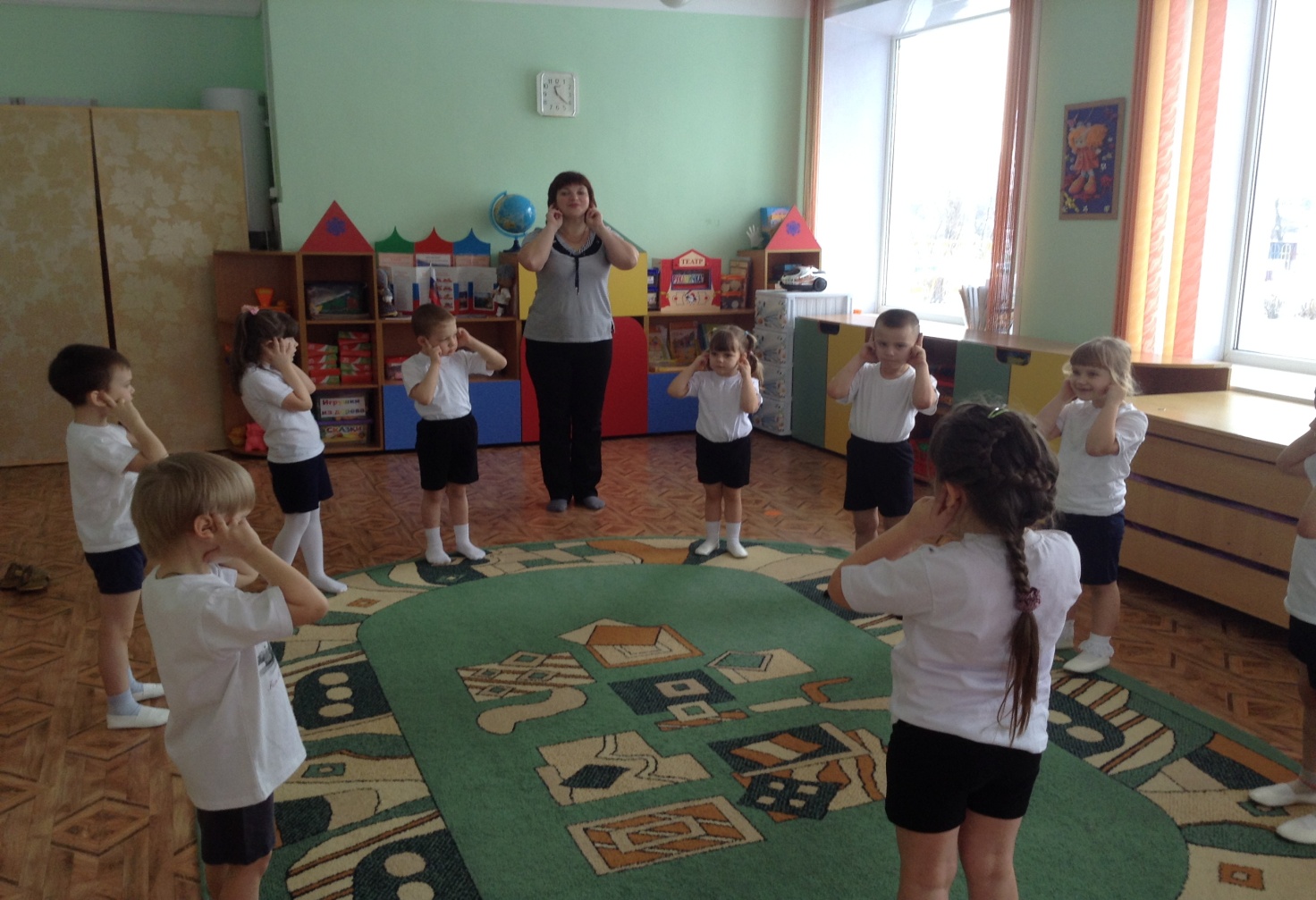 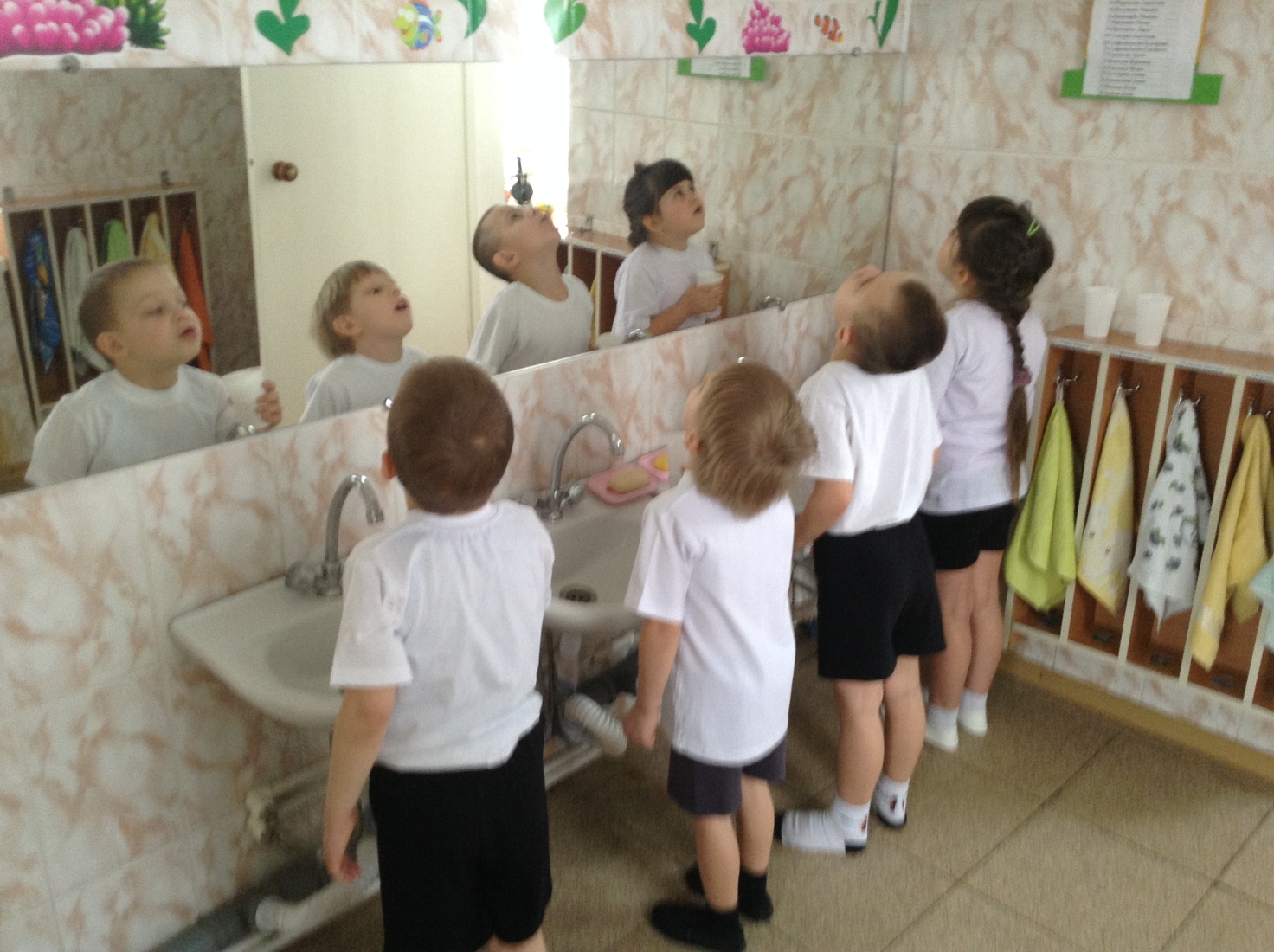 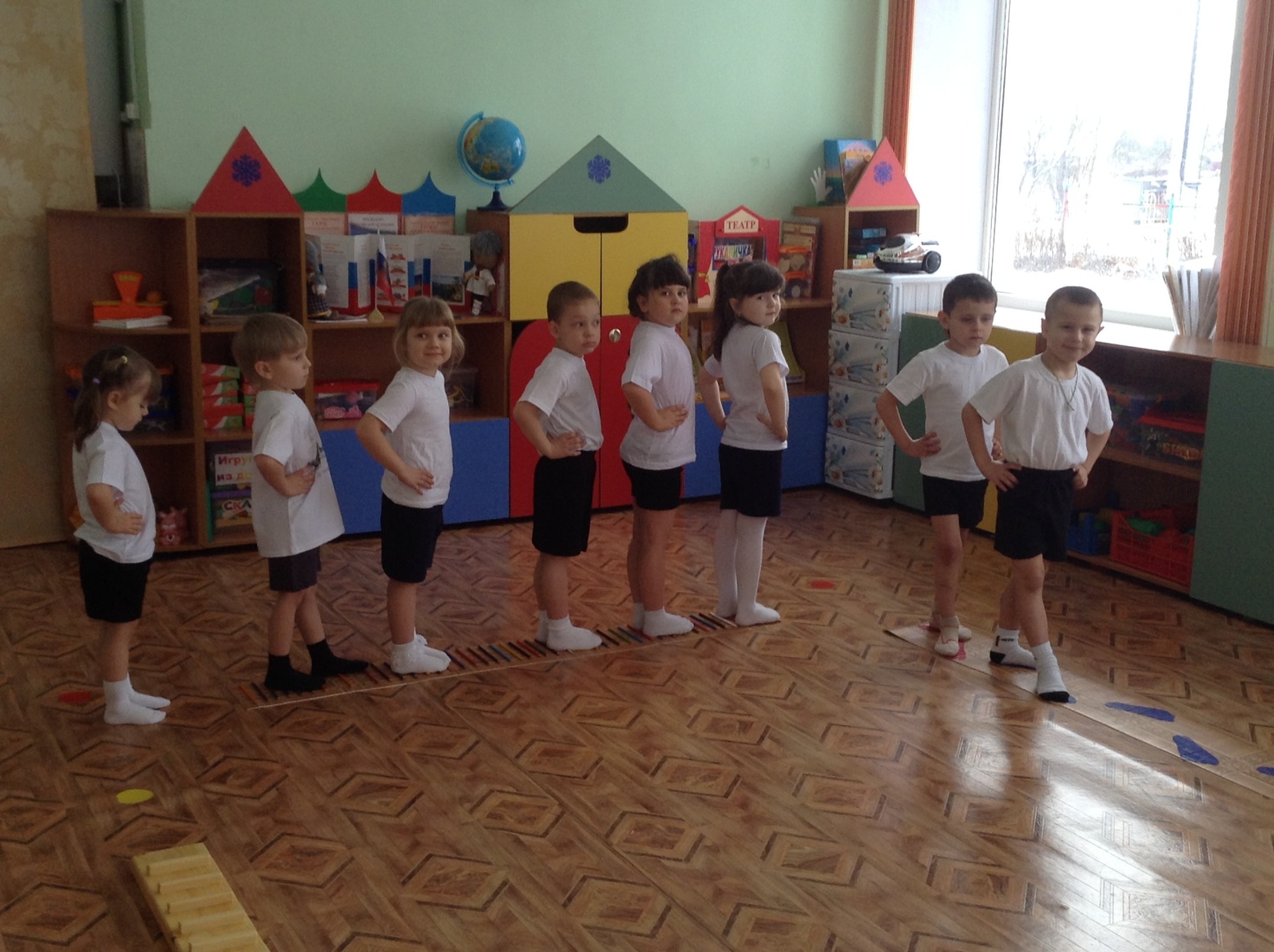 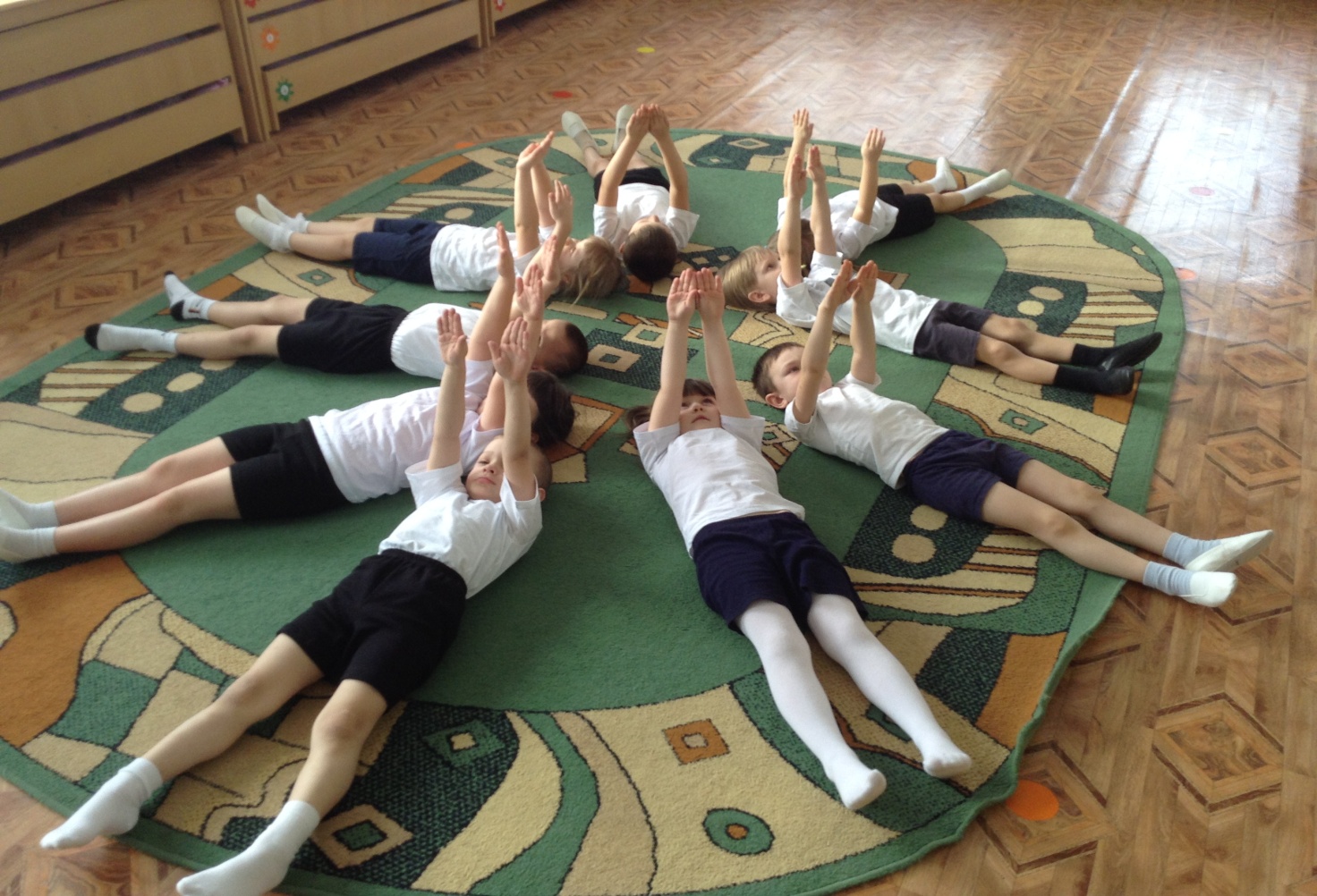 